Prot. n                                                                                                                              Castellana Grotte,04/06/2019Ai Docenti iscritti al corso  Alle Istituzioni Scolastiche Ambito BA007 e.p.c.alla Scuola Polo Ambito 7 Al Direttore S.G.A. I.C. “Angiulli – De Bellis”  Sito web Oggetto: AVVIO corso di formazione INCLUSIONESi comunica, ai docenti  iscritti al corso in oggetto e organizzato da questo Istituto,  che il giorno 13 giugno p.v. (Giovedì) dalle ore 16.00 alle ore 19.00, presso l’Aula Magna della S. S. di I grado in Viale A. Moro- 56, si svolgerà il primo incontro di formazione con l’esperta prof.ssa Liliana  Angela Savino.Il corso prevede 18 ore in presenza e 7 ore on-line per un totale di 25 ore. Calendario degli incontriPer ulteriori informazioni si prega di contattare la docente Maria Muolo (maria.muolo2017@gmail.com). In allegato elenco dei docenti iscritti.                                                                                                                                                          Il Dirigente ScolasticoDott. Gerardo MAGRO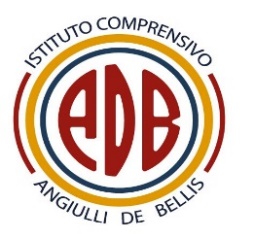 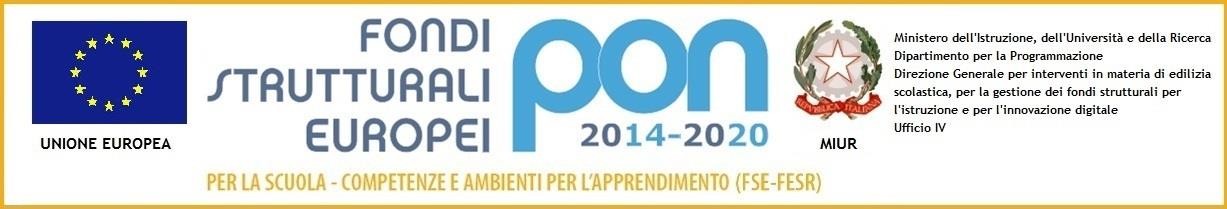 DATAORARIO19 Giugno16.00 – 19.0024 Giugno16.00 – 19.0026Giugno16.00 – 19.002 Luglio09.00 – 12.004 Luglio09.00 – 12.00